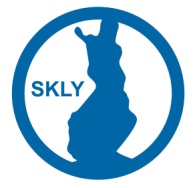 SKLY:n syyskokous 2017, 10.11.2017Biomedicum Helsinki 1, Haartmaninkatu 8.Klo 9.15-9.45                  Ilmoittautuminen ja kahvi9. 45-10                      Tilaisuuden avaus, SKLY:n pj. 1. Lääketutkimukset  Suomessa, pj Tarja Laitinen,10.00  keuhkolääkärin  näkökulma kliinisiin data- ja biopankkeihin – kaksi esimerkkiä prof Tarja Laitinen 10.30 Keuhkosyövän lääketutkimukset – Aija Knuuttila11.00 Obstruktiivisten keuhkosairauksien lääketutkimukset – Ari Lindqvist11.30 Keuhkosairauksien lääketutkimukset lääkeyrityksen kannalta, Johanna Hemdahl, BILounas 12.00 -13.00, kahvit näyttelyalueella2. Pleuran sairaudet osa 1 13.00 Pleuran kuvantaminen –Anneli Piilonen, HYKS13.30 Pleuran näytteenotto- Jukka Randell, KYS14.00 Eksudatiivinen pleuriitti-haaste kliinikolle Lauri Lammi 14.30- 15.30  Kahvit + näyttelyyn tutustuminen3. Pleuran sairaudet, osa 215.30  Kirurgin rooli pleuran sairauksissa, erikoislääkäri Jari Räsänen HYKS16.00  Malignin pleuriitin diagnostiikka ja hoito- Johan Söderström16.30 Patologin näkökanta pleuran näytteisiin, erikoislääkäri Elisa Lappi-Blanco17.00 Yhteenveto ja tilaisuuden päätös